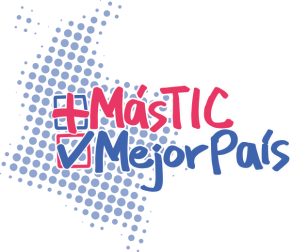 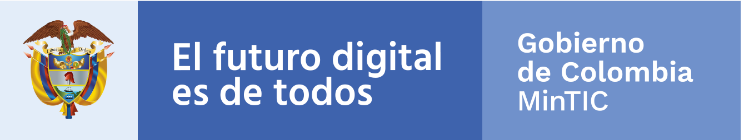  ANEXO 2@República de Colombia – Derechos Reservados CONTROL DE CAMBIOS TABLA DE CONTENIDO  LISTA DE FIGURAS Figura 1. Diagrama conceptual ........................................................................................................... 5Figura 2. Diagrama de Interacción .................................................................................................... 7 LISTA DE TABLAS Tabla 1. Reporte Matriz de Riesgo Operativo ...............................................................................................8INTRODUCCIÓN  El presente documento describe la estructura que debe ser reportada al Ministerio de Tecnologías de la Información y las Comunicaciones por los operadores postales de pago relacionada con Riesgo Operativo.Se detallan los aspectos que deben ser reportados por los Operadores postales de pago asociados a la identificación, medición, control y monitoreo de los riesgos operativos asociados a la prestación del servicio postal de pago.La información solicitada se basa en las obligaciones que por ley tienen los operadores pósales de pago relacionado con la mitigación de riesgos.DIAGRAMA CONCEPTUAL A continuación, se presenta el diagrama conceptual de la solución.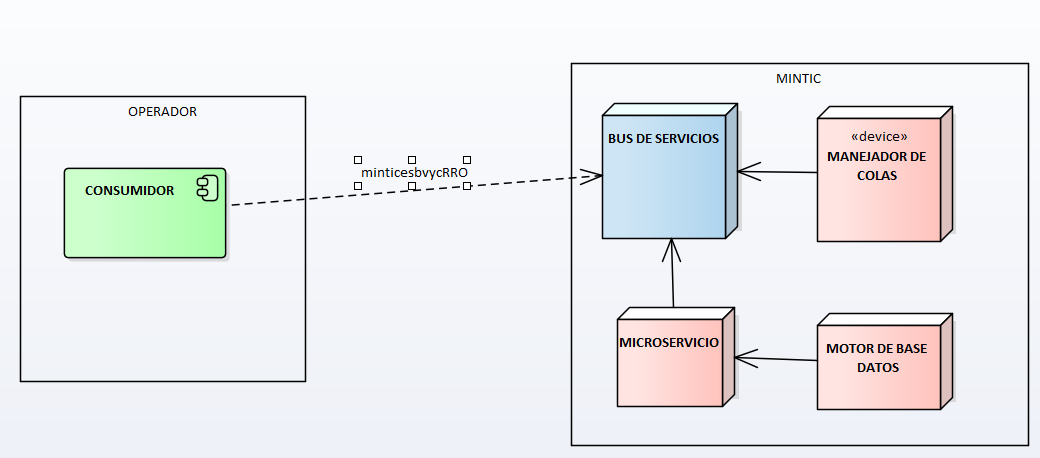 Figura 1. Diagrama conceptual CRITERIOS DE SEGURIDAD DE LA INFORMACIÓN CONFIDENCIALIDAD La información que será compartida por parte de los operadores postales de pago en los reportes citados en el presente documento será de uso exclusivo del Ministerio de Tecnologías de la Información y las Comunicaciones para el desarrollo de sus funciones frente al sector establecidas en el marco normativo vigente. INTEGRIDAD La información debe ser precisa, coherente y completa. Los operadores postales de pago garantizan que la información registrada en los reportes citados en el presente documento es el reflejo de su operación. DISPONIBILIDAD Los reportes que se generen bajo los formatos acá establecidos serán remitidos por los operadores postales de pago en las fechas indicadas en la Resolución Nº xxxxx de 2019. SERVICIO DE TRANSMISIÓN DE INFORMACIÓN EXPUESTO POR MINTIC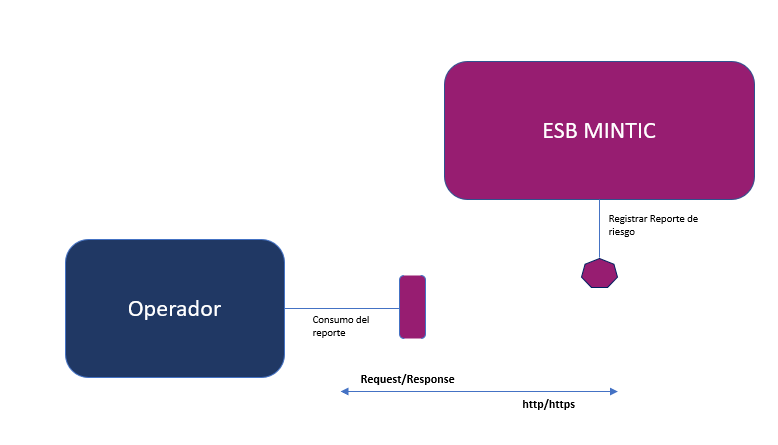 Figura 2. Diagrama de Interacción  ESTRUCTURA DE REPORTE A continuación, se presenta la estructura que debe ser diligenciada por los operadores postales de pago. Registrar reporte de riesgoTabla 1. Configuración registrar riesgoParámetros de entrada RRIESGODTOTabla 1. Reporte Matriz de Riesgo OperativoParámetros de salida TRANSACCIONDTOSumario: El propósito es establecer los reportes de la operación postal de pago en el marco de los sistemas de administración de riesgos y el sistema de control interno, que permitan la verificación efectiva del cumplimiento frente a la mitigación y/o control de riesgo operativo. Palabras Claves: Riesgo, Control, Operativo,  VERSIÓN FECHA No. SOLICITUD RESPONSABLE DESCRIPCIÓN 1.020-04-2020William BolívarHelder CerónCreación de métodos  reportes SAROIP internaXX.XXX.XXX.XXXIP ExternaXXX.XX.XXX.XXXDNSXXXX.XXXX.XXX.XXNombre del servicioRegistrar reporteDescripciónEste método permite informar el reporte de MétodoregistrarprotocoloHTTPUrl producciónUrl pruebasNombre Tipo de datoObligatorioDescripciónPeriodoreporteStringSiCorresponde al año y semestre que se están reportando los riesgos operativos identificados, medidos, controlados y monitoreados por el operador postal de pago (20XX-XX)RiesgooperativoStringSiRegistrar el riesgo identificado por el operador postal de pago.FactorriesgoIntSiFactor del riesgo DEFINIDOS:ClafresigoIntSiClasificación del riesgoCalfinherenteIntSiCalificación del riesgo identificado antes de la aplicación de medidas de control. CalresidualIntSiCalificación del riesgo posterior a la aplicación de medidas de control.nunmcontrlimplementadoIntSiRegistrar el número de controles asignados al riesgo. numevalimplementadoIntSiRegistrar el número de evaluaciones realizadas a los controles asignados al riesgo. NumeeventregistradoIntSiRegistrar la cantidad de eventos de riesgo registrados en el período reportado asociados a cada riesgo. TiporiesgoStringSiTipo de riesgoNombre tipo de DatoDescripciónidTransaccionStringId de la transaccióncodTransaccionStringCódigo de la transacción
0: Éxito
1: ErrordescTransaccionStringDescripcion de la transacción 